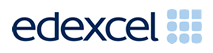 GCSE Computer Science– Controlled Assessment 1CP0_2A (Python) 1CP0_2B (Java)1CP0_2C (C-derived languages)Controlled Assessment Record and Authentication SheetAssessment Criteria: (50 marks)Controlled Assessment Authentication SheetCentre no:14320Candidate no:Month / Year of examination:June 2015June 2015June 2015June 2015June 2015Candidate name:Programming language used:Programming language used:Programming language used:Programming language used:Programming language used:PythonPythonPythonPythonEntry code (1CP0_2A, 1CP0_2B, 1CP0_2C):Entry code (1CP0_2A, 1CP0_2B, 1CP0_2C):Entry code (1CP0_2A, 1CP0_2B, 1CP0_2C):Entry code (1CP0_2A, 1CP0_2B, 1CP0_2C):Entry code (1CP0_2A, 1CP0_2B, 1CP0_2C):1CP0_2A (Python)1CP0_2A (Python)1CP0_2A (Python)1CP0_2A (Python) Task 1  (8 marks) Task 1  (8 marks) Task 1  (8 marks) Task 1  (8 marks) Task 1  (8 marks) Task 1  (8 marks) Task 1  (8 marks) Task 1  (8 marks) Task 1  (8 marks)1. Programming: Targeting AO1/AO2 (employee.py)1. Programming: Targeting AO1/AO2 (employee.py)1. Programming: Targeting AO1/AO2 (employee.py)1. Programming: Targeting AO1/AO2 (employee.py)1. Programming: Targeting AO1/AO2 (employee.py)1. Programming: Targeting AO1/AO2 (employee.py)1. Programming: Targeting AO1/AO2 (employee.py)1. Programming: Targeting AO1/AO2 (employee.py)1. Programming: Targeting AO1/AO2 (employee.py)No rewardable content (0 Marks)Program only partially addresses the requirements. Some of the programming constructs selected are not appropriate. The program runs with some errors. Variable names, layout and structure do not aid readability. Comments do not explain how the program works. (1-2 marks)Program only partially addresses the requirements. Some of the programming constructs selected are not appropriate. The program runs with some errors. Variable names, layout and structure do not aid readability. Comments do not explain how the program works. (1-2 marks)Program addresses some of the requirements. The programming constructs selected are mostly appropriate. The program runs without major errors. Variable names, layout and structure make parts of the program easy to read. Comments partially explain how the program works. (3-5 marks)Program addresses some of the requirements. The programming constructs selected are mostly appropriate. The program runs without major errors. Variable names, layout and structure make parts of the program easy to read. Comments partially explain how the program works. (3-5 marks)Program addresses some of the requirements. The programming constructs selected are mostly appropriate. The program runs without major errors. Variable names, layout and structure make parts of the program easy to read. Comments partially explain how the program works. (3-5 marks)Program fully addresses all of the requirements. The programming constructs selected are appropriate and together produce an efficient solution. The program runs without errors. Variable names, layout and structure make the whole program easy to read. Comments fully explain how the program works.(6-8 marks)Program fully addresses all of the requirements. The programming constructs selected are appropriate and together produce an efficient solution. The program runs without errors. Variable names, layout and structure make the whole program easy to read. Comments fully explain how the program works.(6-8 marks)Program fully addresses all of the requirements. The programming constructs selected are appropriate and together produce an efficient solution. The program runs without errors. Variable names, layout and structure make the whole program easy to read. Comments fully explain how the program works.(6-8 marks)012345678Centre Comments:Centre Comments:Centre Comments:Centre Comments:Centre Comments:Centre Comments:Centre Comments:Centre Comments:Centre Comments:Task 2 (18 marks)Task 2 (18 marks)Task 2 (18 marks)Task 2 (18 marks)Task 2 (18 marks)Task 2 (18 marks)Task 2 (18 marks)Task 2 (18 marks)Task 2 (18 marks)Task 2 (18 marks)Task 2 (18 marks)Task 2 (18 marks)Task 2 (18 marks)2a. Programming: Targeting AO1/AO2  (12 marks) estimate.py & test plan2a. Programming: Targeting AO1/AO2  (12 marks) estimate.py & test plan2a. Programming: Targeting AO1/AO2  (12 marks) estimate.py & test plan2a. Programming: Targeting AO1/AO2  (12 marks) estimate.py & test plan2a. Programming: Targeting AO1/AO2  (12 marks) estimate.py & test plan2a. Programming: Targeting AO1/AO2  (12 marks) estimate.py & test plan2a. Programming: Targeting AO1/AO2  (12 marks) estimate.py & test plan2a. Programming: Targeting AO1/AO2  (12 marks) estimate.py & test plan2a. Programming: Targeting AO1/AO2  (12 marks) estimate.py & test plan2a. Programming: Targeting AO1/AO2  (12 marks) estimate.py & test plan2a. Programming: Targeting AO1/AO2  (12 marks) estimate.py & test plan2a. Programming: Targeting AO1/AO2  (12 marks) estimate.py & test plan2a. Programming: Targeting AO1/AO2  (12 marks) estimate.py & test planNo rewardable content(0 marks)Program only partially addresses the requirements. The program is poorly designed with little or no attempt at decomposition. Some of the programming constructs selected are not appropriate. The program runs with some errors. There is limited evidence of testing. Variable names, layout and structure do not aid readability. Comments do not explain how the program works.(1-4 marks)Program only partially addresses the requirements. The program is poorly designed with little or no attempt at decomposition. Some of the programming constructs selected are not appropriate. The program runs with some errors. There is limited evidence of testing. Variable names, layout and structure do not aid readability. Comments do not explain how the program works.(1-4 marks)Program only partially addresses the requirements. The program is poorly designed with little or no attempt at decomposition. Some of the programming constructs selected are not appropriate. The program runs with some errors. There is limited evidence of testing. Variable names, layout and structure do not aid readability. Comments do not explain how the program works.(1-4 marks)Program only partially addresses the requirements. The program is poorly designed with little or no attempt at decomposition. Some of the programming constructs selected are not appropriate. The program runs with some errors. There is limited evidence of testing. Variable names, layout and structure do not aid readability. Comments do not explain how the program works.(1-4 marks)Program addresses most of the requirements. Some aspects of the program are well designed with partial decomposition into subprograms. The programming constructs selected are mostly appropriate. The program runs without major errors. There is evidence that testing of most aspects of the program has been planned and carried out. Variable names, layout and structure make most of the program easy to read. Comments partially explain how the program works.(5-8 marks)Program addresses most of the requirements. Some aspects of the program are well designed with partial decomposition into subprograms. The programming constructs selected are mostly appropriate. The program runs without major errors. There is evidence that testing of most aspects of the program has been planned and carried out. Variable names, layout and structure make most of the program easy to read. Comments partially explain how the program works.(5-8 marks)Program addresses most of the requirements. Some aspects of the program are well designed with partial decomposition into subprograms. The programming constructs selected are mostly appropriate. The program runs without major errors. There is evidence that testing of most aspects of the program has been planned and carried out. Variable names, layout and structure make most of the program easy to read. Comments partially explain how the program works.(5-8 marks)Program addresses most of the requirements. Some aspects of the program are well designed with partial decomposition into subprograms. The programming constructs selected are mostly appropriate. The program runs without major errors. There is evidence that testing of most aspects of the program has been planned and carried out. Variable names, layout and structure make most of the program easy to read. Comments partially explain how the program works.(5-8 marks)Program fully addresses all of the requirements. The whole program is well designed and fully decomposed into subprograms. The programming constructs selected are appropriate and together produce an efficient solution. The program runs without errors. There is evidence that thorough testing of the whole program has been planned and carried out. Variable names, layout and structure make the whole program easy to read. Comments fully explain how the program works.(9-12 marks)Program fully addresses all of the requirements. The whole program is well designed and fully decomposed into subprograms. The programming constructs selected are appropriate and together produce an efficient solution. The program runs without errors. There is evidence that thorough testing of the whole program has been planned and carried out. Variable names, layout and structure make the whole program easy to read. Comments fully explain how the program works.(9-12 marks)Program fully addresses all of the requirements. The whole program is well designed and fully decomposed into subprograms. The programming constructs selected are appropriate and together produce an efficient solution. The program runs without errors. There is evidence that thorough testing of the whole program has been planned and carried out. Variable names, layout and structure make the whole program easy to read. Comments fully explain how the program works.(9-12 marks)Program fully addresses all of the requirements. The whole program is well designed and fully decomposed into subprograms. The programming constructs selected are appropriate and together produce an efficient solution. The program runs without errors. There is evidence that thorough testing of the whole program has been planned and carried out. Variable names, layout and structure make the whole program easy to read. Comments fully explain how the program works.(9-12 marks)0123456789101112Centre Comments:Centre Comments:Centre Comments:Centre Comments:Centre Comments:Centre Comments:Centre Comments:Centre Comments:Centre Comments:Centre Comments:Centre Comments:Centre Comments:Centre Comments:2b. Evaluation: Targeting AO3  (6 marks) estimate_evaluation.doc 2b. Evaluation: Targeting AO3  (6 marks) estimate_evaluation.doc 2b. Evaluation: Targeting AO3  (6 marks) estimate_evaluation.doc 2b. Evaluation: Targeting AO3  (6 marks) estimate_evaluation.doc 2b. Evaluation: Targeting AO3  (6 marks) estimate_evaluation.doc 2b. Evaluation: Targeting AO3  (6 marks) estimate_evaluation.doc 2b. Evaluation: Targeting AO3  (6 marks) estimate_evaluation.doc No rewardable content(0 marks)Some attempt to describe how the program meets the specified requirements. Explanation of how a specified aspect of the program works demonstrates no understanding of the computational thinking involved in solving the problem. Specialist technical terms have not been used appropriately and response lacks clarity and organisation. Spelling, punctuation and the rules of grammar are used with little accuracy and with frequent errors throughout.(1-2 marks)QWC i-ii-iiiSome attempt to describe how the program meets the specified requirements. Explanation of how a specified aspect of the program works demonstrates no understanding of the computational thinking involved in solving the problem. Specialist technical terms have not been used appropriately and response lacks clarity and organisation. Spelling, punctuation and the rules of grammar are used with little accuracy and with frequent errors throughout.(1-2 marks)QWC i-ii-iiiEvaluative comments consider how well the program meets the specified requirements. Explanation of how a specified aspect of the program works demonstrates some understanding of the computational thinking involved in solving the problem. Some specialist technical terms are used appropriately and the response shows focus and organisation. Spelling and punctuation and the rules of grammar are mostly applied accurately with some errors throughout.(3-4 marks)QWC i-ii-iiiEvaluative comments consider how well the program meets the specified requirements. Explanation of how a specified aspect of the program works demonstrates some understanding of the computational thinking involved in solving the problem. Some specialist technical terms are used appropriately and the response shows focus and organisation. Spelling and punctuation and the rules of grammar are mostly applied accurately with some errors throughout.(3-4 marks)QWC i-ii-iiiA thorough evaluation that critically reviews how successfully the program meets the specified requirements. Explanation of how a specified aspect of the program works demonstrates a thorough understanding of the computational thinking involved in solving the problem. Specialist technical terms are used appropriately and extensively and the response shows good focus and organisation. Spelling, punctuation and the rules of grammar are used consistently and accurately throughout.(5-6 marks)QWC i-ii-iiiA thorough evaluation that critically reviews how successfully the program meets the specified requirements. Explanation of how a specified aspect of the program works demonstrates a thorough understanding of the computational thinking involved in solving the problem. Specialist technical terms are used appropriately and extensively and the response shows good focus and organisation. Spelling, punctuation and the rules of grammar are used consistently and accurately throughout.(5-6 marks)QWC i-ii-iii0123456Centre Comments:Centre Comments:Centre Comments:Centre Comments:Centre Comments:Centre Comments:Centre Comments:Task 3 (24 marks)Task 3 (24 marks)Task 3 (24 marks)Task 3 (24 marks)Task 3 (24 marks)Task 3 (24 marks)Task 3 (24 marks)Task 3 (24 marks)Task 3 (24 marks)Task 3 (24 marks)Task 3 (24 marks)Task 3 (24 marks)Task 3 (24 marks)Task 3 (24 marks)Task 3 (24 marks)Task 3 (24 marks)3a. Programming: Targeting AO1/AO2  (15 marks) tracking.py & testing3a. Programming: Targeting AO1/AO2  (15 marks) tracking.py & testing3a. Programming: Targeting AO1/AO2  (15 marks) tracking.py & testing3a. Programming: Targeting AO1/AO2  (15 marks) tracking.py & testing3a. Programming: Targeting AO1/AO2  (15 marks) tracking.py & testing3a. Programming: Targeting AO1/AO2  (15 marks) tracking.py & testing3a. Programming: Targeting AO1/AO2  (15 marks) tracking.py & testing3a. Programming: Targeting AO1/AO2  (15 marks) tracking.py & testing3a. Programming: Targeting AO1/AO2  (15 marks) tracking.py & testing3a. Programming: Targeting AO1/AO2  (15 marks) tracking.py & testing3a. Programming: Targeting AO1/AO2  (15 marks) tracking.py & testing3a. Programming: Targeting AO1/AO2  (15 marks) tracking.py & testing3a. Programming: Targeting AO1/AO2  (15 marks) tracking.py & testing3a. Programming: Targeting AO1/AO2  (15 marks) tracking.py & testing3a. Programming: Targeting AO1/AO2  (15 marks) tracking.py & testing3a. Programming: Targeting AO1/AO2  (15 marks) tracking.py & testingProgram only partially addresses the requirements. The program is poorly designed with little or no attempt at decomposition. Some of the programming constructs selected are not appropriate. The program runs with some errors. There is limited evidence of testing. Variable names, layout and structure do not aid readability. Comments do not explain how the program works.(1-5 marks)Program only partially addresses the requirements. The program is poorly designed with little or no attempt at decomposition. Some of the programming constructs selected are not appropriate. The program runs with some errors. There is limited evidence of testing. Variable names, layout and structure do not aid readability. Comments do not explain how the program works.(1-5 marks)Program only partially addresses the requirements. The program is poorly designed with little or no attempt at decomposition. Some of the programming constructs selected are not appropriate. The program runs with some errors. There is limited evidence of testing. Variable names, layout and structure do not aid readability. Comments do not explain how the program works.(1-5 marks)Program only partially addresses the requirements. The program is poorly designed with little or no attempt at decomposition. Some of the programming constructs selected are not appropriate. The program runs with some errors. There is limited evidence of testing. Variable names, layout and structure do not aid readability. Comments do not explain how the program works.(1-5 marks)Program only partially addresses the requirements. The program is poorly designed with little or no attempt at decomposition. Some of the programming constructs selected are not appropriate. The program runs with some errors. There is limited evidence of testing. Variable names, layout and structure do not aid readability. Comments do not explain how the program works.(1-5 marks)Program addresses most of the requirements. Some aspects of the program are well designed with partial decomposition into subprograms. The programming constructs selected are mostly appropriate. The program runs without major errors. There is evidence that testing of most aspects of the program has been planned and carried out. Variable names, layout and structure make most of the program easy to read. Comments partially explain how the program works.(6-10 marks)Program addresses most of the requirements. Some aspects of the program are well designed with partial decomposition into subprograms. The programming constructs selected are mostly appropriate. The program runs without major errors. There is evidence that testing of most aspects of the program has been planned and carried out. Variable names, layout and structure make most of the program easy to read. Comments partially explain how the program works.(6-10 marks)Program addresses most of the requirements. Some aspects of the program are well designed with partial decomposition into subprograms. The programming constructs selected are mostly appropriate. The program runs without major errors. There is evidence that testing of most aspects of the program has been planned and carried out. Variable names, layout and structure make most of the program easy to read. Comments partially explain how the program works.(6-10 marks)Program addresses most of the requirements. Some aspects of the program are well designed with partial decomposition into subprograms. The programming constructs selected are mostly appropriate. The program runs without major errors. There is evidence that testing of most aspects of the program has been planned and carried out. Variable names, layout and structure make most of the program easy to read. Comments partially explain how the program works.(6-10 marks)Program addresses most of the requirements. Some aspects of the program are well designed with partial decomposition into subprograms. The programming constructs selected are mostly appropriate. The program runs without major errors. There is evidence that testing of most aspects of the program has been planned and carried out. Variable names, layout and structure make most of the program easy to read. Comments partially explain how the program works.(6-10 marks)Program fully addresses all of the requirements. The whole program is well designed and fully decomposed into subprograms. The programming constructs selected are appropriate and together produce an efficient solution. The program runs without errors. There is evidence that thorough testing of the whole program has been planned and carried out. Variable names, layout and structure make the whole program easy to read. Comments fully explain how the program works.(11-15 marks)Program fully addresses all of the requirements. The whole program is well designed and fully decomposed into subprograms. The programming constructs selected are appropriate and together produce an efficient solution. The program runs without errors. There is evidence that thorough testing of the whole program has been planned and carried out. Variable names, layout and structure make the whole program easy to read. Comments fully explain how the program works.(11-15 marks)Program fully addresses all of the requirements. The whole program is well designed and fully decomposed into subprograms. The programming constructs selected are appropriate and together produce an efficient solution. The program runs without errors. There is evidence that thorough testing of the whole program has been planned and carried out. Variable names, layout and structure make the whole program easy to read. Comments fully explain how the program works.(11-15 marks)Program fully addresses all of the requirements. The whole program is well designed and fully decomposed into subprograms. The programming constructs selected are appropriate and together produce an efficient solution. The program runs without errors. There is evidence that thorough testing of the whole program has been planned and carried out. Variable names, layout and structure make the whole program easy to read. Comments fully explain how the program works.(11-15 marks)Program fully addresses all of the requirements. The whole program is well designed and fully decomposed into subprograms. The programming constructs selected are appropriate and together produce an efficient solution. The program runs without errors. There is evidence that thorough testing of the whole program has been planned and carried out. Variable names, layout and structure make the whole program easy to read. Comments fully explain how the program works.(11-15 marks)0123456789101112131415Centre Comments:Centre Comments:Centre Comments:Centre Comments:Centre Comments:Centre Comments:Centre Comments:Centre Comments:Centre Comments:Centre Comments:Centre Comments:Centre Comments:Centre Comments:Centre Comments:Centre Comments:Centre Comments:3b. Evaluation: Targeting AO3 (9 marks) tracking_evaluation.doc3b. Evaluation: Targeting AO3 (9 marks) tracking_evaluation.doc3b. Evaluation: Targeting AO3 (9 marks) tracking_evaluation.doc3b. Evaluation: Targeting AO3 (9 marks) tracking_evaluation.doc3b. Evaluation: Targeting AO3 (9 marks) tracking_evaluation.doc3b. Evaluation: Targeting AO3 (9 marks) tracking_evaluation.doc3b. Evaluation: Targeting AO3 (9 marks) tracking_evaluation.doc3b. Evaluation: Targeting AO3 (9 marks) tracking_evaluation.doc3b. Evaluation: Targeting AO3 (9 marks) tracking_evaluation.doc3b. Evaluation: Targeting AO3 (9 marks) tracking_evaluation.docNo rewardable content(0 marks)Some attempt to describe how the program meets the specified requirements. Explanation of how a specified aspect of the program works demonstrates no understanding of the computational thinking involved in solving the problem. Specialist technical terms have not been used appropriately and response lacks clarity and organisation. Spelling, punctuation and the rules of grammar are used with little accuracy and with frequent errors throughout.(1-3 marks)QWC i-ii-iiiSome attempt to describe how the program meets the specified requirements. Explanation of how a specified aspect of the program works demonstrates no understanding of the computational thinking involved in solving the problem. Specialist technical terms have not been used appropriately and response lacks clarity and organisation. Spelling, punctuation and the rules of grammar are used with little accuracy and with frequent errors throughout.(1-3 marks)QWC i-ii-iiiSome attempt to describe how the program meets the specified requirements. Explanation of how a specified aspect of the program works demonstrates no understanding of the computational thinking involved in solving the problem. Specialist technical terms have not been used appropriately and response lacks clarity and organisation. Spelling, punctuation and the rules of grammar are used with little accuracy and with frequent errors throughout.(1-3 marks)QWC i-ii-iiiEvaluative comments consider how well the program meets the specified requirements. Explanation of how a specified aspect of the program works demonstrates some understanding of the computational thinking involved in solving the problem. Some specialist technical terms are used appropriately and the response shows focus and organisation. Spelling and punctuation and the rules of grammar are mostly applied accurately with some errors throughout.(4-6 marks)QWC i-ii-iiiEvaluative comments consider how well the program meets the specified requirements. Explanation of how a specified aspect of the program works demonstrates some understanding of the computational thinking involved in solving the problem. Some specialist technical terms are used appropriately and the response shows focus and organisation. Spelling and punctuation and the rules of grammar are mostly applied accurately with some errors throughout.(4-6 marks)QWC i-ii-iiiEvaluative comments consider how well the program meets the specified requirements. Explanation of how a specified aspect of the program works demonstrates some understanding of the computational thinking involved in solving the problem. Some specialist technical terms are used appropriately and the response shows focus and organisation. Spelling and punctuation and the rules of grammar are mostly applied accurately with some errors throughout.(4-6 marks)QWC i-ii-iiiA thorough evaluation that critically reviews how successfully the program meets the specified requirements. Explanation of how a specified aspect of the program works demonstrates a thorough understanding of the computational thinking involved in solving the problem. Specialist technical terms are used appropriately and extensively and the response shows good focus and organisation. Spelling, punctuation and the rules of grammar are used consistently and accurately throughout.(7-9 marks)QWC i-ii-iiiA thorough evaluation that critically reviews how successfully the program meets the specified requirements. Explanation of how a specified aspect of the program works demonstrates a thorough understanding of the computational thinking involved in solving the problem. Specialist technical terms are used appropriately and extensively and the response shows good focus and organisation. Spelling, punctuation and the rules of grammar are used consistently and accurately throughout.(7-9 marks)QWC i-ii-iiiA thorough evaluation that critically reviews how successfully the program meets the specified requirements. Explanation of how a specified aspect of the program works demonstrates a thorough understanding of the computational thinking involved in solving the problem. Specialist technical terms are used appropriately and extensively and the response shows good focus and organisation. Spelling, punctuation and the rules of grammar are used consistently and accurately throughout.(7-9 marks)QWC i-ii-iii0123456789Centre Comments:Centre Comments:Centre Comments:Centre Comments:Centre Comments:Centre Comments:Centre Comments:Centre Comments:Centre Comments:Centre Comments:Total Mark:50Centre Assessed Mark:Assessor name:Andrew SperoAndrew SperoAndrew SperoAndrew SperoAndrew SperoAssessor signature:Date:Date:Candidate declaration:Candidate declaration:Candidate declaration:Candidate declaration:Candidate declaration:Candidate declaration:I hereby certify that the work submitted for this assignment is my own and has been produced without assistance beyond that which is acceptable under the scheme of assessment. I have clearly referenced any sources used in the work. I understand that false declaration is a form of malpractice.IMPORTANT: Both the candidate and assessor must sign this form.I hereby certify that the work submitted for this assignment is my own and has been produced without assistance beyond that which is acceptable under the scheme of assessment. I have clearly referenced any sources used in the work. I understand that false declaration is a form of malpractice.IMPORTANT: Both the candidate and assessor must sign this form.I hereby certify that the work submitted for this assignment is my own and has been produced without assistance beyond that which is acceptable under the scheme of assessment. I have clearly referenced any sources used in the work. I understand that false declaration is a form of malpractice.IMPORTANT: Both the candidate and assessor must sign this form.I hereby certify that the work submitted for this assignment is my own and has been produced without assistance beyond that which is acceptable under the scheme of assessment. I have clearly referenced any sources used in the work. I understand that false declaration is a form of malpractice.IMPORTANT: Both the candidate and assessor must sign this form.I hereby certify that the work submitted for this assignment is my own and has been produced without assistance beyond that which is acceptable under the scheme of assessment. I have clearly referenced any sources used in the work. I understand that false declaration is a form of malpractice.IMPORTANT: Both the candidate and assessor must sign this form.I hereby certify that the work submitted for this assignment is my own and has been produced without assistance beyond that which is acceptable under the scheme of assessment. I have clearly referenced any sources used in the work. I understand that false declaration is a form of malpractice.IMPORTANT: Both the candidate and assessor must sign this form.Candidate signature:Date:Date:Assessor name:Andrew SperoAndrew SperoAndrew SperoAndrew SperoAndrew SperoAssessor signature:Date:Date:Additional Candidate declaration:Additional Candidate declaration:Additional Candidate declaration:Additional Candidate declaration:Additional Candidate declaration:Additional Candidate declaration:By signing this additional declaration you agree to your work being used to support Professional Development, Online Support and Training of both Centre-Assessors and Edexcel Moderators. If you have any concerns regarding this please email:ePortfolio@pearson.com By signing this additional declaration you agree to your work being used to support Professional Development, Online Support and Training of both Centre-Assessors and Edexcel Moderators. If you have any concerns regarding this please email:ePortfolio@pearson.com By signing this additional declaration you agree to your work being used to support Professional Development, Online Support and Training of both Centre-Assessors and Edexcel Moderators. If you have any concerns regarding this please email:ePortfolio@pearson.com Sign:Sign: